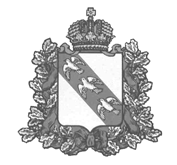 АДМИНИСТРАЦИЯШЕПТУХОВСКОГО СЕЛЬСОВЕТАКОРЕНЕВСКОГО РАЙОНА  КУРСКОЙ ОБЛАСТИП  О  С  Т  А  Н  О  В  Л  Е  Н  И  Еот 27 марта 2023 года  № 13Курская область, 307422, с.ШептуховкаО ликвидации муниципального казенного учреждения культуры «Шептуховский сельский Дом культуры» Кореневского района Курской областиВ соответствии с Гражданским кодексом Российской Федерации, Федеральным законом от 06.10.2003 № 131-ФЗ «Об общих принципах организации местного самоуправления в Российской Федерации», Федеральным законом от 12.01.1996 № 7-ФЗ «О некоммерческих организациях», Федеральным законом от 08.08.2001 № 129-ФЗ «О государственной регистрации юридических лиц и индивидуальных предпринимателей», руководствуясь Уставом муниципального образования «Шептуховский сельсовет» Кореневского района Курской области, во исполнение распоряжения Администрации Курской области от 02.02.2022г. №52-ра «О культурно-досуговых учреждениях на территории Курской области» Администрация Шептуховского сельсовета Кореневского района ПОСТАНОВЛЯЕТ:    1. Ликвидировать муниципальное казенное учреждение культуры «Шептуховский сельский Дом культуры» Кореневского района Курской области, сокращенное наименование – МКУК «Шептуховский СДК», (ИНН 4610003151, ОГРН 1044624001828), расположенное по адресу: 307422, Курская область, Кореневский район, с. Шептуховка, ул. Молодежная, д.8. 2. Установить срок ликвидации: в течение 6 (шести) месяцев со дня вступления в силу настоящего постановления. 3.  Утвердить Положение о ликвидационной комиссии муниципального казённого учреждения культуры «Шептуховский сельский Дом культуры» Кореневского района Курской области. Приложение 1.4.  Создать ликвидационную комиссию по ликвидации муниципального казенного учреждения культуры «Шептуховский сельский Дом культуры» Кореневского района Курской области и утвердить ее состав согласно приложению №2 к настоящему постановлению. 5. Поручить председателю ликвидационной комиссии по ликвидации муниципального казенного учреждения культуры «Шептуховский сельский Дом культуры» уведомить регистрирующий орган в порядке, установленном федеральным законодательством, о ликвидации муниципального казенного учреждения культуры «Шептуховский сельский Дом культуры» в течение 3 рабочих дней после вступления в силу настоящего постановления. 6. Утвердить план мероприятий по ликвидации муниципального казенного учреждения культуры «Шептуховский сельский Дом культуры» согласно приложению №3 к настоящему постановлению. 7. Ликвидационной комиссии по ликвидации муниципального казенного учреждения культуры ««Шептуховский сельский Дом культуры» обеспечить исполнение плана мероприятий по ликвидации муниципального казенного учреждения культуры «Шептуховский сельский Дом культуры» согласно приложению №3 к настоящему постановлению и иные мероприятия, предусмотренные законодательством Российской Федерации.8.  Определить, что ликвидация муниципального казенного учреждения культуры «Шептуховский сельский Дом культуры» Кореневского района Курской области считается завершенной, а муниципальное казенное учреждение культуры «Шептуховский сельский Дом культуры» Кореневского района Курской области  - прекратившим существование после внесения сведений о его прекращении в единый государственный реестр юридических лиц в порядке, установленном законом о государственной регистрации юридических лиц.9. Контроль за исполнением настоящего постановления оставляю за собой.10. Настоящее постановление вступает в силу со дня подписания и  подлежит официальному обнародованию и размещению на официальном сайте администрации Шептуховского сельсовета Кореневского района Курской области в сети «Интернет».           Глава Шептуховского сельсоветаКореневского района                                                                      Ю.А. Ткачёв             Приложение №1к постановлению Администрации Шептуховского сельсовета Кореневского районаот 27.03.2023 г.  № 13ПОЛОЖЕНИЕо ликвидационной комиссии по ликвидации муниципального казенного учреждения культуры «Шептуховский сельский Дом культуры» Кореневского района Курской области1. Общие положения   1.1. Настоящее Положение разработано в соответствии с Федеральным законом от 06 октября 2003 г. № 131-ФЗ «Об общих принципах организации местного самоуправления в Российской Федерации», Гражданским кодексом Российской Федерации, в связи с ликвидацией муниципального казенного учреждения культуры «Шептуховский сельский Дом культуры»   Кореневского района Курской области  (далее  – Учреждение).  1.2. Настоящее Положение определяет порядок формирования ликвидационной комиссии  муниципального казенного учреждения культуры «Шептуховский сельский Дом культуры»   Кореневского района Курской области  (далее – ликвидационная комиссия), ее функции, порядок работы и принятия решений, а также правовой статус членов ликвидационной комиссии.  1.3. Ликвидационная комиссия – уполномоченные Администрацией Шептуховского сельсовета Кореневского района Курской области лица, обеспечивающие реализацию полномочий по управлению делами ликвидируемого Учреждения в течение всего периода ее ликвидации. 1.4. Ликвидация Учреждения считается завершенной, а Учреждение прекратившим существование после внесения об этом записи в Единый государственный реестр юридических лиц в порядке, установленным Федеральным законом от 08 августа 2001 г. № 129-ФЗ «О государственной регистрации юридических лиц и индивидуальных предпринимателей».2. Формирование и полномочия ликвидационной комиссии2.1. Постановлением Администрации Шептуховского сельсовета Кореневского района Курской области назначается персональный состав ликвидационной комиссии.2.2. С момента назначения ликвидационной комиссии к ней переходят полномочия по управлению делами Учреждения.2.3. С целью управления делами ликвидируемого Учреждения, в течение всего периода его ликвидации на ликвидационную комиссию возлагаются следующие полномочия:2.3.1. В сфере правового обеспечения:организация юридического сопровождения деятельности ликвидируемого Учреждения, проведение правовой экспертизы актов, принимаемых ликвидационной комиссией, выступление в суде от имени Учреждения.2.3.2. В сфере документационного обеспечения:координация документационного обеспечения и формирование архивных фондов.2.3.3. В сфере кадрового обеспечения:администрирование процессов и документооборота по учету и движению кадров, представлению документов по персоналу в государственные органы и иные организации.2.4. Ликвидационная комиссия осуществляет и иные полномочия, установленные действующим законодательством.2.5. При исполнении полномочий ликвидационная комиссия обязана действовать добросовестно и разумно в интересах ликвидируемого Учреждения, а также его кредиторов и руководствоваться действующим законодательством, планом ликвидационных мероприятий и настоящим Положением.3. Порядок работы ликвидационной комиссии3.1. Ликвидационная комиссия обеспечивает реализацию полномочий по управлению делами ликвидируемого Учреждения в течение всего периода его ликвидации согласно действующему законодательству, плану ликвидационных мероприятий и настоящему Положению.3.2. Ликвидационная комиссия решает все вопросы на своих заседаниях, собираемых по мере необходимости и проводимых в очной форме или с использованием средств видео-конференц-связи (при наличии технической возможности). 3.3. Заседание ликвидационной комиссии является правомочным, если на заседании имеется кворум.Кворумом для проведения заседания ликвидационной комиссии является присутствие половины от числа членов ликвидационной комиссии.3.4. При решении вопросов каждый член ликвидационной комиссии обладает одним голосом.Передача голоса одним членом ликвидационной комиссии другому члену ликвидационной комиссии не допускается.3.5. Решения ликвидационной комиссии утверждаются простым большинством голосов участвующих в заседании членов ликвидационной комиссии. При равенстве голосов голос председателя ликвидационной комиссии является решающим.3.6.  На заседаниях ликвидационной комиссии ведется протокол.Протокол заседания ликвидационной комиссии составляется не позднее 3 дней со дня проведения заседания.В протоколе указываются:- место и время проведения заседания;- лица, присутствующие на заседании; - повестка дня заседания;- вопросы, поставленные на голосование, и итоги голосования по ним;- принятые решения.Протокол заседания ликвидационной комиссии подписывается председателем ликвидационной комиссии и секретарем ликвидационной комиссии.3.7. Председатель ликвидационной комиссии:3.7.1. организует работу по ликвидации Учреждения;3.7.2. является единоличным исполнительным органом Учреждения, действует на основе единоначалия;3.7.3. действует без доверенности от имени Учреждения;3.7.4. распоряжается имуществом в порядке и пределах, установленных законодательством Российской Федерации, нормативными актами Курской области, муниципальными правовыми актами;3.7.5. обеспечивает своевременную уплату Учреждением в полном объеме всех установленных действующим законодательством налогов, сборов и обязательных платежей;3.7.6. представляет отчетность в связи с ликвидацией Учреждения в порядке и сроки, установленные законодательством Российской Федерации;3.7.7. представляет на утверждение промежуточный ликвидационный баланс и ликвидационный баланс;3.7.8. решает иные вопросы, связанные с ликвидацией Учреждения, в соответствии с действующим законодательством Российской Федерации, планом ликвидационных мероприятий и настоящим Положением.3.8. Член ликвидационной комиссии:3.8.1. добросовестно и разумно исполняет свои обязанности, обеспечивает выполнение установленных для ликвидации Учреждения мероприятий согласно действующему законодательству Российской Федерации, плану ликвидационных мероприятий и настоящему Положению;3.8.2. представляет председателю ликвидационной комиссии отчеты о деятельности в связи с ликвидацией Учреждения;3.8.3. решает иные вопросы, отнесенные законодательством Российской Федерации к компетенции члена ликвидационной комиссии.3.9. В период временного отсутствия председателя ликвидационной комиссии его полномочия исполняет член ликвидационной комиссии на основании решения председателя.3.10. Документы, исходящие от имени ликвидационной комиссии, подписываются ее председателем.3.11. Секретарь ликвидационной комиссии организует ведение протоколов ее заседаний и оформление решений, принятых ликвидационной комиссией.3.12. Член ликвидационной комиссии несет ответственность за причиненный ущерб Учреждению.3.13. Член ликвидационной комиссии может быть привлечен к гражданской, административной и уголовной ответственности в случаях, предусмотренных действующим законодательством Российской Федерации           Приложение №2к постановлению Администрации Шептуховского сельсовета Кореневского районаот 27.03.2023 г.  № 13СОСТАВликвидационной комиссии по ликвидации муниципального казенного учреждения культуры «Шептуховский сельский Дом культуры» Кореневского района Курской области            Приложение №3к постановлению Администрации Шептуховского сельсовета Кореневского районаот 27.03.2023 г.  № 13ПЛАН МЕРОПРИЯТИЙпо ликвидации муниципального казенного учреждения культуры «Шептуховский сельский Дом культуры» Кореневского района Курской области Муронова Анна Владимировна Председатель ликвидационной комиссииНовикова Анастасия СергеевнаЗаместитель Главы Администрации Шептуховского сельсовета Кореневского района - секретарь ликвидационной комиссииРодюкова Наталия АнатольевнаСпециалист Администрации Шептуховского сельсовета - член ликвидационной комиссии№п/пНаименование мероприятий по ликвидацииСрок проведения мероприятийОтветственные должностные лица, члены ликвидационной комиссии1.Принятие постановления Администрации Шептуховского сельсовета Кореневского района о ликвидации муниципального казенного учреждения культуры «Шептуховский сельский Дом культуры».До 27.03. 2023 годаглава муниципального образования2.Создание ликвидационной комиссии по ликвидации муниципального казенного учреждения культуры «Шептуховский сельский Дом культуры»До 27.03.2023 годаглава муниципального образования3.Направление уведомления о ликвидации муниципального казенного учреждения культуры «Шептуховский сельский Дом культуры» в Инспекцию Федеральной налоговой службы по г.Курску для внесения в единый государственный реестр юридических лиц сведения о том, что юридическое лицо находится в процессе ликвидации(статья 62 Гражданского кодекса РФ, статья 20 Федерального закона от 08.08.2001 №129-ФЗ «О государственной регистрации юридических лиц и индивидуальных предпринимателей») в течение трех рабочих дней после даты вступления в силу постановления о ликвидации(до 30.03.2023 года)председатель ликвидационной комиссии4.Направление в налоговый орган уведомления о формировании ликвидационной комиссии(статья 62 Гражданского кодекса РФ, статья 20 Федерального закона от 08.08.2001 №129-ФЗ «О государственной регистрации юридических лиц и индивидуальных предпринимателей»)в течение трех дней со дня формирования комиссии(до 30.03.2023 года)председатель ликвидационной комиссии5.Размещение в журнале «Вестник государственной регистрации» публикации о ликвидации, о порядке и сроках заявления требований кредиторов(статья 63 Гражданского кодекса РФ)в течение трех рабочих дней после направления в налоговый орган уведомления о ликвидации учреждения (Первая публикация – после внесения в ЕГРЮЛ записи о начале процедуры ликвидации,вторая публикация - через один месяц после выхода первой публикации)председатель ликвидационной комиссии6Принятие мер к выявлению кредиторов и получению дебиторской задолженности, а также письменного уведомления кредиторов о ликвидации юридического лица (статья 63 Гражданского кодекса РФ)не менее двух месяцев с момента опубликованияпредседатель ликвидационной комиссии7Составление промежуточного ликвидационного баланса, после окончания срока для предъявления требований кредиторов, которые содержат сведения о составе имущества ликвидируемого юридического лица, перечне предъявленных кредиторами требований, а также о результатах их рассмотрения(статья 63 Гражданского кодекса РФ)в течение пяти дней после окончания срока для предъявления требований кредиторами, т.е. по истечении 2-х мес. со дня выхода объявленияв журнале «Вестник государственной регистрации»председатель ликвидационной комиссии8Утверждение промежуточного ликвидационного баланса(статья 63 Гражданского кодекса РФ)в течение пяти рабочих дней со дня предоставления балансаАдминистрация Шептуховского сельсовета Кореневского района9Представление в соответствующий орган Пенсионного фонда Российской Федерации сведений о работающих в МКУК застрахованных лицах, предусмотренных подпунктами 1 - 8пункта 2 статьи 6 и пунктами 2 и 2.1Федерального закона от 01.04.1996 N 27-ФЗ "Об индивидуальном персонифицированном учете в системе обязательного пенсионного страхования"в течение одного месяца со дня утверждения промежуточного ликвидационного баланса, но не позднее дня представления вналоговый органпредседатель ликвидационной комиссии10Направление в налоговый орган уведомления о составлении промежуточного ликвидационного балансав течение трех дней со дня составления балансапредседатель ликвидационной комиссии11Осуществление расчетов с кредиторами согласно очередности, определенной статьей 64 Гражданского кодекса Российской Федерации в соответствии с промежуточным ликвидационным балансом, начиная со дня их утверждения, за исключением кредиторов третьей и четвертой очереди, выплаты которым производятся по истечении месяца со дня утверждения промежуточного ликвидационного баланса.в течение 3-х мес. со дня утверждения промежуточного ликвидационного балансапредседатель ликвидационной комиссии12Составление ликвидационного баланса после завершения расчетов с кредиторамив течение пяти рабочих дней со дня окончания расчетов с кредиторамипредседатель ликвидационной комиссии13Утверждение ликвидационного балансав течение пяти рабочих дней со дня предоставления ликвидационного балансаАдминистрация Шептуховского сельсовета Кореневского района14Направление в налоговый орган документов, предусмотренных статьей 21 Федерального закона «О государственной регистрации юридических лиц и индивидуальных предпринимателей» о завершении ликвидации в течение пяти рабочих дней со дня утверждения ликвидационного балансапредседатель ликвидационной комиссии15Закрытие лицевых счетов МКУК «Шептуховский сельский Дом культуры».после направления в налоговый орган документов о завершении ликвидациипредседатель ликвидационной комиссии16Уничтожение печати и штампа МКУК «Шептуховский сельский Дом культуры».после направления в налоговый орган документов о завершении ликвидациипредседатель ликвидационной комиссии17Имущество и денежные средства МКУК «Шептуховский сельский Дом культуры», оставшиеся после проведения ликвидационных мероприятий, передать в муниципальную казну Шептуховского сельсовета Кореневского района Курской областипосле направления в налоговый орган документов о завершении ликвидациипредседатель ликвидационной комиссии18Завершение ликвидации МКУК «Шептуховский сельский Дом культуры». Внесение сведений о прекращении юридического лица в ЕГРЮЛ. Получение свидетельства в налоговом органе о ликвидации МКУКС момента внесения записи в ЕГРЮЛ о завершении ликвидации.председатель ликвидационной комиссии